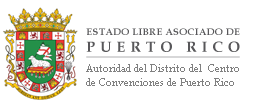 13 de octubre del 2016Comité de Transición 2016-2017Víctor A. Suárez MeléndezDirector EjecutivoRE. 	Ponencia de la Autoridad del Distrito del Centro de ConvencionesIntroducciónLa Autoridad del Distrito del Centro de Convenciones es una corporación pública creada bajo la ley Núm. 142 del 4 de octubre de 2001 (según enmendada por la ley Núm. 185 del 3 de agosto de 2004). La misma dispone el desarrollo, la administración y la fiscalización de las instalaciones del nuevo Distrito. Están incluyen el Centro de Convenciones de Puerto Rico, El Coliseo de Puerto rico, El Antiguo Casino, Bahía Urbana al igual que la construcción de oficinas, en áreas comerciales y residenciales.El Distrito de Convenciones ocupa unas 154 cuerdas en el corazón de San Juan. Representa la transformación de los terrenos que ocupa la antigua base naval de Miramar en una nueva comunidad con áreas residenciales, oficinas, establecimientos comerciales y de entretenimientos e instalaciones para actividades cívicas o culturales.Información general de la Autoridad del Distrito del Centro de Convenciones de Puerto RicoVisión, Misión & ObjetivosVisiónDesarrollo económico vigoroso y sustentable de Puerto Rico, a través del desarrollo urbano y del crecimiento de la industria de convenciones, turismo y entretenimiento.MisiónDesarrollar y operar el Distrito de Convenciones, Coliseo de Puerto Rico, Centro de Convenciones, Antiguo Casino, Bahía Urbana y otros proyectos de usos mixtos para posicionar a Puerto Rico como un destino de negocios, turismo y entretenimiento de clase mundial, con el propósito de impulsa el desarrollo económico.ObjetivosAdministrar eficientemente las operaciones del Centro del Centro de Convenciones, Coliseo de Puerto Rico, Antiguo Casino y Bahía urbana y velar porque se ofrezcan servicios de calidad en dichas instalacionesRevitalizar y mantener el área de Isla Grande, desarrollando el Distrito de Convenciones, conforme a un plan de desarrollo de usos mixtos, y manteniendo el mismo en excelentes condiciones.Fomentar la creación de nuevos empleos y oportunidades de negocio.Realizar las funciones de la Autoridad de manera ágil y eficiente, utilizando los principios de gerencia de proyectos y actuando como un facilitador en alianza con la empresa privada.Base Legal      Ley Núm. 351 de 2 de septiembre de 2000, según enmendada por la       Ley Núm. 142 de 4 de octubre de 2001, Ley Núm. 185 de 3 de agosto       de 2004, Ley Núm. 394 de 21 de septiembre de 2004 y Ley Núm. 14 de       20 de enero de 2006.Logros, Proyectos y Resultados más SignificativosDistrito de ConvencionesEl Hotel Hyatt House abrió al público en octubre, 2014 con 126 habitaciones y una inversión de $28.7 millones. Total empleos generados durante construcción y operación: 518El Hotel Hyatt Place abrió al público en enero, 2016 con 149 habitaciones y una inversión de $29.7 millones. Total de empleos generados durante construcción y operación: 586Construcción de 2 restaurantes en área de Hoteles Hyatt con una inversión de $7 millones entre ambos. Total empleos generados durante construcción y operación: 482Longhorn Steackhouse – apertura 2017Olive Garden – apertura finales 2016El District Live & District Live Hotel será un desarrollo de un centro de entretenimiento que contara con: Un teatro con capacidad de 6,000 prs; 14 concesionarios comerciales y restaurantes; 8 salas de cine; áreas verdes y espacios abiertos. Inversión de $90 millones y se espera que genere 2,400 empleos directos durante un periodo de 10 años.El hotel tendrá 225 habitaciones y será una inversión de $40 millones. Total de empleos que se espera generar durante construcción y operación: 790Proyecto de Placas Solares; Se instalaron 19,903 placas solares en el estacionamiento del Centro de Convenciones. Están generando el 70% de la electricidad que consume el Centro de Convenciones. Inversión privada de $30 millones. En mayo 2014 El Colegio de Ingenieros y Agrimensores otorgo premio al proyecto en la categoría de Excelencia Eléctrica y Ambiental.Bahía UrbanaEl proyecto fue inaugurado en mayo, 2013 con una inversión (entre Muelle 7 y 8) de $40 millones. El espacio incluye un restaurante con vista a la bahía de San Juan; una Playa Urbana con fuentes de agua y arena diseñada para el disfrute de los niños y un anfiteatro al aire libre para disfrutar de festivales musicales.Centro de ConvencionesEl Centro de Convenciones celebró sus 10 años de apertura en noviembre, 2015. Durante el periodo de 2013 a julio de 2016,  se realizaron sobre 1,400 eventos con una asistencia de sobre 2 millones de personas. Entre las convenciones y visitas de importancia se mencionan: Congregación Cristiana de Testigos de Jehová con una asistencia de 14,000 personas; El Congreso Internacional de la Lengua Española (CILE 2016) con la visita de los Reyes de España; La Convención anual de Best Buy; La visita del Presidente de República Dominicana para firma de un acuerdo económico con Puerto rico, entre otras.Desde enero 2013 hasta octubre de 2016 se han generado 81,140 noches de habitaciones del hotel por actividades realizadas en el Centro de Convenciones.Entre 2013 y septiembre 2016 se ha generado alrededor de $33 millones por concepto de alquiler y otros ingresos (Incluyendo Antiguo Casino).Entre los reconocimientos que ha obtenido el Centro de Convenciones se encuentran los siguientes:Inner Circle Award Recipient from Associations Meetings (2013)Prime Site from facilities & Destinations (2013-2014-2015-2016)World’s Top Convention Centers from Trade Show Executives Magazine (2013)2015 Hot List of “The South’s 101 Largest Expo Halls”.Proyecto del año en la Categoría del Excelencia Eléctrica y Ambiental otorgado por CIAPR (2014)Coliseo de Puerto RicoEl Coliseo de Puerto Rico celebró sus 10 años a mediados del 2014. Durante el período de 2013 a septiembre 2016, se celebraron 243 eventos con una asistencia de casi 2 millones de personas.Entre los conciertos más destacados que se realizaron durante el periodo de 2013 al 2016 sobresalen: Bruno Mars, Daddy Yankee & Don Omar con sobre 14,000 boletos vendidos en cada concierto, Beyonce, Justin Bieber, Juan Gabriel, Ednita Nazario, Madonna, Juan Luis Guerra, entre otros. Los ingresos en renta y contratos alcanzaron la cifra de $50 millones y sobre $11 millones en partidas de alimentos y bebidas.Entre los programas que ofrece el Coliseo de Puerto Rico, se destacan el Programa VIP en donde se consiguieron 70 nuevos miembros “Club Seats”  y sobre 10 nuevos arrendatarios para Suites.A continuación algunos reconocimientos que ha tenido el Coliseo de Puerto Rico:2013Pollstar #30 Top 100 Arena Venues Mid Year EditionVenue Today #12 Top Stop 12-13 Year-end ReportPollstar #38 Top 200 Arena Venues Year End Edition2014Pollstar #35 Top 100 Arena Venues Mid yearPollstar #50 Top 100 Arena Venues Third QuarterPollstar #38 Top 200 Arena Venues Year End Edition2015Venue Today #20 Top Stops Mid YearPollstar #38 Top 200 Arena Venue 3rd Quarter2016Pollstar #33 Top 200 Arean Venue Mil Year Edition